NOTICE EXPLICATIVEProcédure de prise en charge financière des déplacements scolaires(Les bénéficiaires de cette action sont l’ensemble des jeunes de la Région Hauts-de-France et, notamment, l’ensemble des établissements du secondaire qui en font la demande).Dans le cadre d’une convention signée avec la DREETS, les déplacements scolaires étant organisés pour la   Semaine de l’Industrie 2021 (visites d’entreprise, salons, classes transplantées …) peuvent être bénéficiaires d’une prise en charge financière par le CLUBSTER Ecole-Entreprise selon les modalités précisées ci-après : ETAPE 1 : Vérifier que l’événement auquel participent les élèves soit inscrit au programme sur le site https://www.semaine-industrie.gouv.fr/rechercher-evenement (Attention, il est possible d’enregistrer vos actions sur ce site avant le 15 novembre 2021) ETAPE 2 :L’établissement scolaire doit faire sa demande auprès du CLUBSTER Ecole-Entreprise Rapprochez-vous des sociétés de transports puis nous transmettre 2 ou 3 devis établis au nom du :CLUBSTER Ecole-Entreprise,40 rue Eugène Jacquet – 59700 MARCQ-EN-BAROEULA l’attention de Mathilde WOZNICA, Chargée de mission relations Ecoles-EntreprisesRemplir la page n°2 de ce présent document avec toutes vos informations ATTENTION – Le délai de traitement de votre demande est d’au moins 7 jours et seules les demandes respectant cette procédure pourront être prises en compte.L’enveloppe financière allouée pour cette semaine est mutualisée et en ce sens limitée. Nous vous invitons à vous manifester dans les plus brefs délais en raison d’une dépense s’opérant chronologiquement face à l’arrivée des sollicitations. Les demandes financières jugées excessives au regard du nombre d’élèves transportés et/ou de la distance parcourue pourront être refusées.ETAPE 3 : Faites la promotion de votre action directement sur le site du Clubster Ecole-Entreprise en nous envoyant le logo de votre entreprise/établissement avec une photo/illustration de votre événement.Nous découvrir sur : https://www.clubster-ecole-entreprise.com/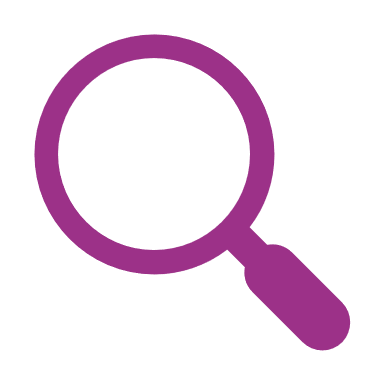 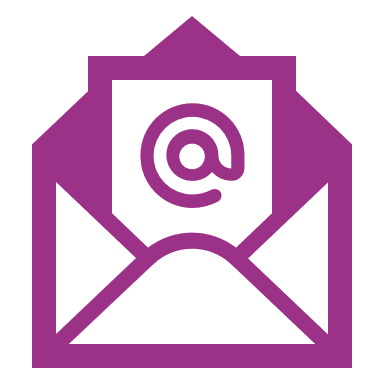   clubster@ecole-entreprise.fr FORMULAIRE DE DEMANDEJe confirme avoir reçu l’accord définitif de l’organisateur partenaire ou de l’entreprise : CONTACT : Votre organisme :Votre nom : Votre prénom : Votre fonction : Votre mail : Votre téléphone : Votre bassin d’éducation*: Cartographie disponible en annexe P.3  ACTION :Titre de l’événement : Court descriptif de l’événement : Date :Lieu :Horaires : Pour les établissements scolaires, merci de préciser le cadre pédagogique (ex : parcours avenir, projet d’établissement, campus des métiers et des qualifications,…) : Nombre d’élèves estimé : Classes – Niveau et filières : TRANSPORT : Nom du transporteur : Numéro de devis : Montant du devis : ANNEXE : Cartographie des bassins d’emploi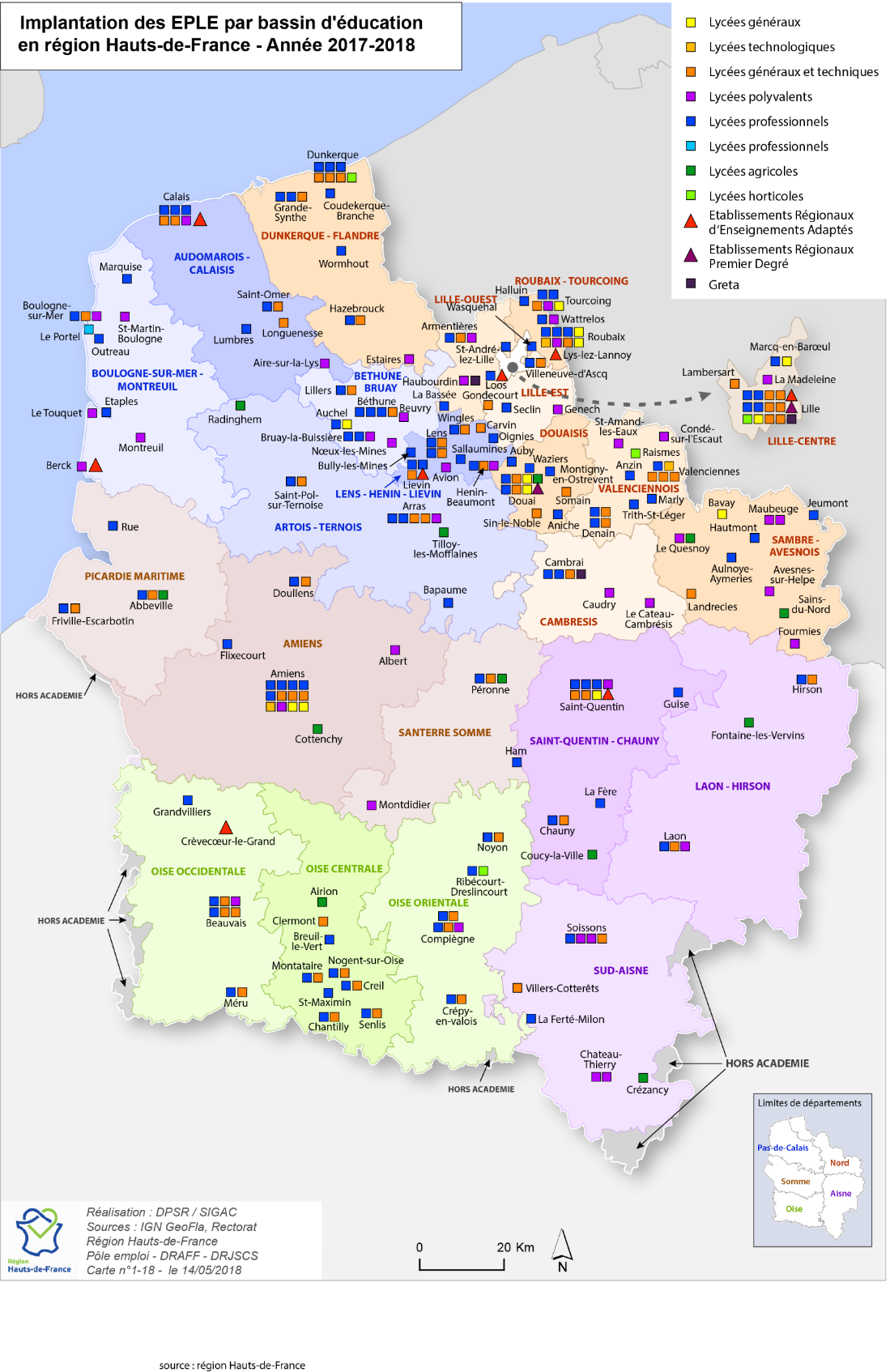 